Draaiboek Workshop 2: `Voedselbereiding`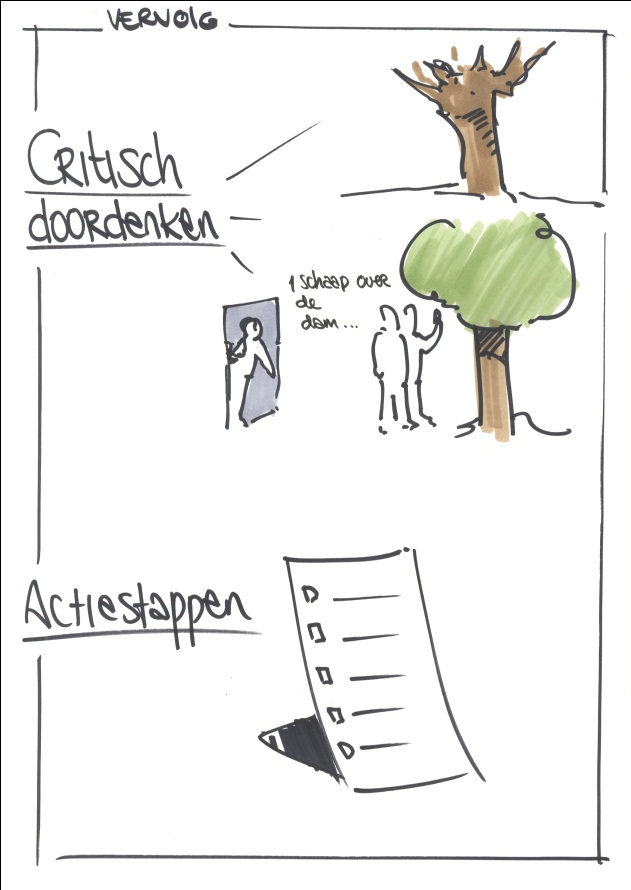 TijdstipActiviteitTijdsduurVoorbereidingWieLeerdoelen